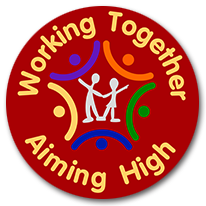 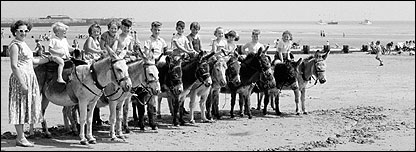 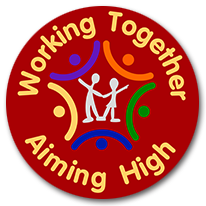 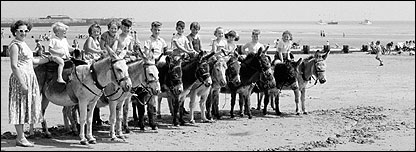 RE